 Ukázka poptávaného designu zábradlí.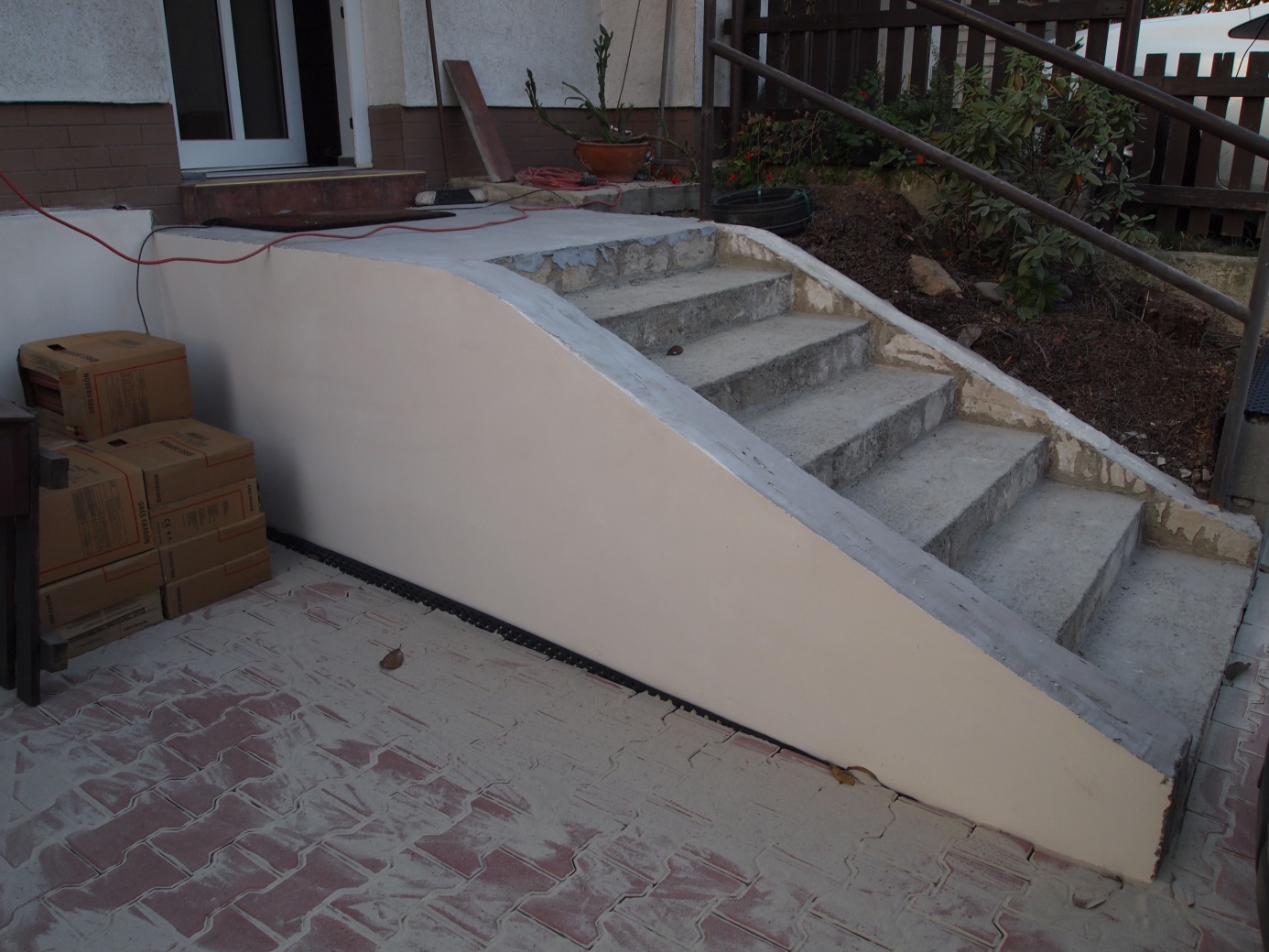 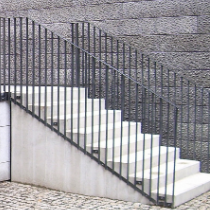 